Meldcode bij signalen van huiselijk geweld en kindermishandelingHet bevoegd gezag van basisschool De Zonnehof en De Tweesprong,Overwegende:dat onze school verantwoordelijk is voor een goede kwaliteit van het onderwijs aan zijn leerlingen en dat deze verantwoordelijkheid zeker ook aan de orde is in geval van zorg voor leerlingen die (vermoedelijk) te maken hebben met huiselijk geweld of kindermishandeling;dat van de leerkrachten die werkzaam zijn bij basisschool De Zonnehof en De Tweesprong op basis van deze verantwoordelijkheid wordt verwacht dat zij in alle contacten met leerlingen attent zijn op signalen die kunnen duiden op huiselijk geweld of kindermishandeling en dat zij effectief reageren op deze signalen;dat basisschool De Zonnehof en De Tweesprong een meldcode wensen vast te stellen zodat de leerkrachten die binnen de school werkzaam zijn weten welke stappen van hen worden verwacht bij signalen van huiselijk geweld of kindermishandeling;dat basisschool De Zonnehof en De Tweesprong in deze code ook vastleggen op welke wijze zij de leerkrachten bij deze stappen ondersteunen;dat onder huiselijk geweld wordt verstaan:
(dreigen met) geweld, op enigerlei locatie, door iemand uit de huiselijke kring, waarbij onder geweld wordt verstaan: de fysieke, seksuele of psychische aantasting van de persoonlijke integriteit van het slachtoffer, daaronder ook begrepen ouderenmishandeling en eergerelateerd geweld. Tot de huiselijke kring van het slachtoffer behoren: (ex) partners, gezinsleden, familieleden en huisgenoten; dat onder kindermishandeling wordt verstaan:
iedere vorm van een voor een minderjarige bedreigende of gewelddadige interactie van fysieke, psychische of seksuele aard, die de ouders of andere personen ten opzichte van wie de minderjarige in een relatie van afhankelijkheid of van onvrijheid staat, actief of passief opdringen, waardoor ernstige schade wordt berokkend, of dreigt te worden berokkend aan de minderjarige in de vorm van fysiek of psychisch letsel, daaronder ook begrepen eergerelateerd geweld en vrouwelijke genitale verminking;dat onder leerkracht in deze code wordt verstaan: de leerkracht die voor basisschool De Zonnehof en / of De Tweesprong werkzaam is en die in dit verband aan leerlingen van de school zorg, begeleiding, onderwijs, of een andere wijze van ondersteuning biedt;
Stelt de volgende Meldcode Huiselijk Geweld en Kindermishandeling vast.Stappenplan bij signalen van huiselijk geweld en kindermishandeling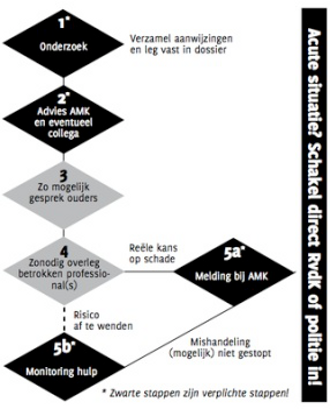 Stap 1: In kaart brengen van signalenBreng de signalen die een vermoeden van huiselijk geweld of kindermishandeling bevestigen of ontkrachten in kaart en leg deze vast. Leg ook de contacten over de signalen vast, evenals de stappen die worden gezet en de besluiten die worden genomen.Maak bij het signaleren van huiselijk geweld of kindermishandeling gebruik van de signalenkaart (bijlage 1).Betreffen de signalen huiselijk geweld of kindermishandeling gepleegd door eenberoepskracht, meld de signalen dan bij de leidinggevende of de directie, conformde interne richtlijnen. In dat geval is dit stappenplan niet van toepassing.Beschrijf uw signalen zo feitelijk mogelijk. Worden ook hypothesen en veronderstellingenvastgelegd, vermeld dan uitdrukkelijk dat het gaat om een hypothese of veronderstelling.Maak een vervolgaantekening als een hypothese of veronderstelling later wordt bevestigd of ontkracht. Vermeld de bron als er informatie van derden wordt vastgelegd. Leg diagnoses alleen vast als ze zijn gesteld door een bevoegde beroepskracht.Stap 2: Collegiale consultatie en zonodig raadplegen van het Advies- enMeldpunt Kindermishandeling of het Steunpunt Huiselijk GeweldBespreek de signalen met een deskundige collega. Vraag zo nodig ook advies aan hetAdvies- en Meldpunt Kindermishandeling of aan het Steunpunt Huiselijk Geweld.Steunpunt Huiselijk Geweld: 0900 - 1 26 26 26Advies- en Meldpunt Kindermishandeling: 0900 - 123 123 0Stap 3: Gesprek met de (ouders van de) leerlingBespreek de signalen met de leerling. Hebt u ondersteuning nodig bij het voorbereidenof het voeren van het gesprek met de cliënt, raadpleeg dan een deskundige collega en/ofhet Advies- en Meldpunt Kindermishandeling of het Steunpunt Huiselijk Geweld.leg de (ouders van de) leerling het doel uit van het gesprek;beschrijf de feiten die u hebt vastgesteld en de waarnemingen die u hebt gedaan;nodig de (ouders van de) leerling uit om een reactie hierop te geven;kom pas na deze reactie zonodig en zo mogelijk met een interpretatie van hetgeen u hebt gezien, gehoord en waargenomen.In geval van vrouwelijke genitale verminking kunt u daarbij de Verklaring tegen meisjesbesnijdenis gebruiken.Het doen van een melding zonder dat de signalen zijn besproken met de (ouders van de) leerling is alleen mogelijk als:de veiligheid van de leerling, die van u zelf, of die van een ander in het geding is;als u goede redenen hebt om te veronderstellen dat de (ouders van de) leerling door dit gesprek het contact met u zal (zullen) verbreken.Stap 4: Weeg de aard en de ernst van het huiselijk geweld of de kindermishandelingWeeg op basis van de signalen, van het ingewonnen advies en van het gesprek metde (ouders van de) leerling het risico op huiselijk geweld of kindermishandeling. Weeg eveneens de aard en de ernst van het huiselijk geweld of de kindermishandeling. Maak bij het inschatten van het risico op huiselijk geweld of op kindermishandelinggebruik van een risicotaxatieinstrument als een dergelijk instrument binnenuw organisatie of praktijk beschikbaar is.Stap 5: Beslissen: zelf hulp organiseren of meldenHulp organiseren en effecten volgenMeent u, op basis van uw afweging in stap 4, dat u uw leerling redelijkerwijsvoldoende tegen het risico op huiselijk geweld of op kinder-mishandeling kunt beschermen:organiseer dan de noodzakelijke hulp;volg de effecten van deze hulp;doe alsnog een melding als er signalen zijn dat het huiselijk geweld of de kindermishandeling niet stopt of opnieuw begint.Melden en bespreken met de cliëntKunt u uw cliënt niet voldoende tegen het risico op huiselijk geweld of op kindermishandeling beschermen of twijfelt u er aan of u voldoende bescherming hiertegen kunt bieden:meld uw vermoeden bij het Advies- en Meldpunt Kindermishandeling of bij het Steunpunt Huiselijk Geweld;sluit bij uw melding zoveel mogelijk aan bij feiten en gebeurtenissen en geef duidelijk aan indien de informatie die u meldt (ook) van anderen afkomstig is;overleg bij uw melding met het Advies- en Meldpunt Kindermishandeling of het Steunpunt Huiselijk Geweld wat u na de melding, binnen de grenzen van uw gebruikelijke werkzaamheden, zelf nog kunt doen om uw leerling tegen het risico op huiselijk geweld of op mishandeling te beschermen.Bespreek uw melding vooraf met uw leerling (vanaf 12 jaar) en/of met de ouder (als de leerling nog geen 16 jaar oud is).leg uit waarom u van plan bent een melding te gaan doen en wat het doel daarvan is;vraag de (ouders van de) leerling uitdrukkelijk om een reactie;in geval van bezwaren van de (ouders van de) leerling, overleg op welke wijze u tegemoet kunt komen aan deze bezwaren;is dat niet mogelijk, weeg de bezwaren dan af tegen de noodzaak om uw leerling te beschermen tegen het geweld of de kindermishandeling. Betrek in uw afweging de aard en de ernst van het geweld en de noodzaak om de leerling door het doen van een melding daartegen te beschermen;doe een melding indien naar uw oordeel de bescherming van de cliënt of zijn gezinslid de doorslag moet geven. Van contacten met de (ouders van de) leerling over de melding kunt u afzien:als de veiligheid van de leerling, die van u zelf, of die van een ander in het geding is;als u goede redenen hebt om te veronderstellen dat de (ouders van de) leerling daardoor het contact met u zal (zullen) verbreken.Verantwoordelijkheden van basisschool De Zonnehof en De Tweesprong voor het scheppen van randvoorwaarden voor een veilig werk- en meldklimaatOm het voor leerkrachten mogelijk te maken om in een veilig werkklimaat huiselijk geweld en kindermishandeling te signaleren en om de stappen van de meldcode te zetten, dragen basisschool De Zonnehof en De Tweesprong er zorg voor dat:binnen de organisatie en in de kring van (ouders van) leerlingen bekendheid wordt gegeven aan het doel en de inhoud van de meldcode;regelmatig een aanbod wordt gedaan van trainingen en andere vormen van deskundigheidsbevordering zodat leerkrachten voldoende kennis en vaardigheden ontwikkelen en ook op peil houden voor het signaleren van huiselijk geweld en kindermishandeling en voor het zetten van de stappen van de code;er voldoende deskundigen beschikbaar zijn die de leerkrachten kunnen ondersteunen bij het signaleren en het zetten van de stappen van de code;de meldcode aansluit op de werkprocessen binnen de organisatie;de werking van de meldcode regelmatig wordt geëvalueerd en dat zonodig acties in gang worden gezet om de toepassing van de meldcode te optimaliseren;afspraken worden gemaakt over de wijze waarop basisschool De Zonnehof en De Tweesprong zijn leerkrachten zal ondersteunen als zij door ouders in of buiten rechte worden aangesproken op de wijze waarop zij de meldcode toepassen.Bijlage 1Signalenkaart huiselijk geweldSignalen slachtoffer 0-4 jaarHeeft verwondingen en/of oude littekensIs verwaarloosd
          (luiers niet verschoond, te kleine schoenen, slecht verzorgd gebit)Vertoont angst voor onderzoek en/of verschonen
          (knijpt billen samen bij optillen of verschonen)Is vaak ziekHeeft een vertraagde ontwikkeling (spraak, motoriek)Heeft verstoorde eet- en slaapgewoontesHuilt of schreeuwt buitensporig veelVertoont extreme schrikreactiesIs in zichzelf gekeerd of juist hyperactiefIs dwingend en/of vraagt veel aandachtIs bang om alleen te zijnMaakt weinig/vreemd contactVertoont plotselinge gedragsverandering in contact met ouders/verzorgersHeeft angst voor lichamelijk contact of is juist overdreven gericht op lichamelijk 
           contactIs agressief naar kinderen en/of dierenSpeelt geweldsituaties naSignalen slachtoffer 4-12 jaarDeze lijst geeft een overzicht van signalen van kindermishandeling bij kinderen in de leeftijd van 4 -12 jaar. De signalenlijst is een hulpmiddel om een vermoeden van kindermishandeling te onderbouwen, niet om kindermishandeling te ‘bewijzen’. Vrijwel alle genoemde signalen kunnen namelijk een andere oorzaak hebben. Hoe meer van de genoemde signalen het kind uitzendt, hoe groter de kans dat er sprake is van kindermishandeling. Maar er zijn ook kinderen waaraan niet of nauwelijks valt op te merken dat ze worden mishandeld.De signalenLichamelijk welzijn blauwe plekken, brandwonden, botbreuken, snij-, krab- en bijtwonden groeiachterstandte dik slecht onderhouden gebit regelmatig buikpijn, hoofdpijn of flauwvallen kind stinkt, heeft regelmatig smerige kleren aan oververmoeid vaak ziek ziektes herstellen slecht kind is hongerig eetstoornissen achterblijvende motoriek niet zindelijk op leeftijd dat het hoortGedrag van het kind timide, depressief weinig spontaan passief, lusteloos, weinig interesse in spel apathisch, toont geen gevoelens of pijn in zichzelf gekeerd, leeft in fantasiewereld labiel erg nerveus hyperactief negatief zelfbeeld, weinig zelfvertrouwen, faalangstnegatief lichaamsbeeld agressief, vernielzucht overmatige masturbatietegenover andere kinderenagressiefspeelt weinig met andere kinderen vluchtige vriendschappen (12-18) wantrouwend niet geliefd bij andere kinderentegenover oudersangstig, schrikachtig, waakzaam meegaand, volgzaam gedraagt zich in bijzijn van ouders anders dan zonder ouderstegenover andere volwassenenangst om zich uit te kleden angst voor lichamelijk onderzoek verstijft bij lichamelijk contact angstig, schrikachtig, waakzaam meegaand, volgzaam agressief overdreven aanhankelijk wantrouwend vermijdt oogcontactoverig plotselinge gedragsverandering gedraagt zich niet naar zijn leeftijd slechte leerprestaties rondhangen na school taal- en spraakstoornissenGedrag van de ouder onverschillig over het welzijn van het kind laat zich regelmatig negatief uit over het kind troost het kind niet geeft aan het niet meer aan te kunnen is verslaafd is ernstig (psychisch) ziek kleedt het kind te warm of te koud aan zegt regelmatig afspraken af houdt het kind vaak thuis van schoolheeft irreële verwachtingen van het kind zet het kind onder druk om te presterenGezinssituatie samengaan van stressvolle omstandigheden, zoals slechte huisvesting, financiële problemen en relatieproblemen sociaal isolement alleenstaande ouder partnermishandeling gezin verhuist regelmatig slechte algehele hygiëneSignalen specifiek voor seksueel misbruikLichamelijk welzijn verwondingen aan geslachtsorganen vaginale infecties en afscheiding jeuk bij vagina of anus pijn in bovenbenen pijn bij lopen of zitten problemen bij plassen urineweginfecties seksueel overdraagbare aandoeningenGedrag van het kind drukt benen tegen elkaar bij lopen afkeer van lichamelijk contact maakt afwezige indruk bij lichamelijk onderzoek extreem seksueel gekleurd gedrag en taalgebruik zoekt seksuele toenadering tot volwassenenBijlage 3:Bijlage 2:Handreikingen voor een gesprek met een leerling bij een vermoeden van kindermishandeling of huiselijk geweld Bijlage 2:Handreikingen voor een gesprek met een leerling bij een vermoeden van kindermishandeling of huiselijk geweld Er is sprake van een vermoeden van kindermishandeling of huiselijk geweld. De leerling heeft niemand van school in vertrouwen genomen. De leerling heeft iemand van school in vertrouwen genomen over de kindermishandeling of het huiselijk geweld of doet dit tijdens het gesprek. Vooraf: Vooraf: Kinderen kunnen erg intuïtief zijn. Zorg ervoor dat de leerling niet direct het idee heeft dat het gesprek over de thuissituatie gaat. De leerling zal direct het idee hebben dat je ergens achter probeert te komen. Probeer het gesprek te laten ontstaan vanuit een activiteit, bijvoorbeeld een gezelschapsspel of een individuele oefening. Zorg dat er voldoende tijd voor het gesprek is. Zorg dat de leerling zich op zijn/haar gemak voelt. Tijdens het gesprek: Tijdens het gesprek: Zorg voor een ontspannen sfeer tijdens het gesprek. Stel geen vragen gericht op kindermishandeling of huiselijk geweld. Stel open vragen. Bijvoorbeeld tijdens een gezelschapsspel vraag je:” doe je thuis wel eens spelletjes?” “Met wie?” Of tijdens het oefenen voor lezen: “Oefen je thuis ook wel eens met papa of mama?” “Hoe gaat dat dan?” Leg uit dat (kinder)mishandeling bij wet verboden is. Beloof de leerling nooit dat je er met niemand over zal praten. Vraag aan de leerling wat hij/zij wil dat je met de informatie doet. Vertel dat je niets zal doen waar de leerling niet van op de hoogte is, maar dat het je plicht is dit met nog iemand van school (intern begeleider) te bespreken. Spreek met de leerling af dat hij/zij altijd naar je toe mag komen voor een gesprek. Spreek met de leerling af wanneer en hoe je terug komt op wat de leerling je verteld heeft. Na het gesprek: Na het gesprek: Maak een kort verslag van het gesprek voor in het logboek Maak een kort verslag van het gesprek voor in het logboek Maak samen met iemand van school (intern begeleider) een inschatting van de gezondheidstoestand en de gemoedstoestand van de leerling. Wanneer je inschat dat de leerling direct gevaar loopt, doe je een melding bij het AMK. Je stelt de leerling hier wel van op de hoogte. Handreikingen voor een oudergesprek bij een vermoeden van kindermishandeling of huiselijk geweld Handreikingen voor een oudergesprek bij een vermoeden van kindermishandeling of huiselijk geweld Handreikingen voor een oudergesprek bij een vermoeden van kindermishandeling of huiselijk geweld Vooraf: Vooraf: Vooraf: Zorg dat er voldoende tijd voor het gesprek is. Waarborg de privacy van de ouder. Het is niet handig het gesprek te plannen op een tijdstip dat er veel andere ouders in school zijn. Zorg dat je het doel van het gesprek helder hebt. Dit doe je door een inschatting te maken van de gezondheidstoestand en de gemoedstoestand van de leerling. Bekijk in onderstaande tabel wat het doel van het gesprek is en daarmee wat de insteek van het gesprek is. Het kan gebeuren dat je het gesprek in gaat met het idee dat de gezondheidstoestand en de gemoedstoestand van de leerling niet direct in gevaar zijn, maar dat dit idee tijdens het gesprek omslaat. In dat geval, pas je het gesprek en je stappen aan. Zorg dat je jezelf veilig voelt in het gesprek, voer het gesprek bijvoorbeeld met twee personen van school. Praat vanuit je zorg om het kind. Zorg dat er voldoende tijd voor het gesprek is. Waarborg de privacy van de ouder. Het is niet handig het gesprek te plannen op een tijdstip dat er veel andere ouders in school zijn. Zorg dat je het doel van het gesprek helder hebt. Dit doe je door een inschatting te maken van de gezondheidstoestand en de gemoedstoestand van de leerling. Bekijk in onderstaande tabel wat het doel van het gesprek is en daarmee wat de insteek van het gesprek is. Het kan gebeuren dat je het gesprek in gaat met het idee dat de gezondheidstoestand en de gemoedstoestand van de leerling niet direct in gevaar zijn, maar dat dit idee tijdens het gesprek omslaat. In dat geval, pas je het gesprek en je stappen aan. Zorg dat je jezelf veilig voelt in het gesprek, voer het gesprek bijvoorbeeld met twee personen van school. Praat vanuit je zorg om het kind. Zorg dat er voldoende tijd voor het gesprek is. Waarborg de privacy van de ouder. Het is niet handig het gesprek te plannen op een tijdstip dat er veel andere ouders in school zijn. Zorg dat je het doel van het gesprek helder hebt. Dit doe je door een inschatting te maken van de gezondheidstoestand en de gemoedstoestand van de leerling. Bekijk in onderstaande tabel wat het doel van het gesprek is en daarmee wat de insteek van het gesprek is. Het kan gebeuren dat je het gesprek in gaat met het idee dat de gezondheidstoestand en de gemoedstoestand van de leerling niet direct in gevaar zijn, maar dat dit idee tijdens het gesprek omslaat. In dat geval, pas je het gesprek en je stappen aan. Zorg dat je jezelf veilig voelt in het gesprek, voer het gesprek bijvoorbeeld met twee personen van school. Praat vanuit je zorg om het kind. Doel van een gesprek bij een vermoeden van kindermishandeling of huiselijk geweld Doel van een gesprek bij een vermoeden van kindermishandeling of huiselijk geweld Doel van een gesprek bij een vermoeden van kindermishandeling of huiselijk geweld Volgens je inschatting is de gezondheidstoestand en de gemoedstoestand van de leerling niet direct in gevaar of je hebt geen inschatting kunnen maken Volgens je inschatting is de gezondheidstoestand en de gemoedstoestand van de leerling wel direct in gevaar. Volgens je inschatting is de gezondheidstoestand en de gemoedstoestand van de leerling wel direct in gevaar. Zicht krijgen op de gemoedstoestand en de gezondheidstoestand van de leerling Ouders adviseren over opvoedingsvraagstukken die ter sprake komen Zo nodig ouders verwijzen naar hulpverlening. Ouders op de hoogte brengen van de signalen die de school krijgt. Het vertrouwen van ouders winnen, zodat zij in gesprek blijven met school Hulpverlening binnen het gezin aanbieden. Wanneer ouders meewerken aan hulpverlening is het raadzaam (nog) geen melding bij het AMK te doen omdat je dan tegenover ouders komt te staan. Wel is het verstandig in de verwijsindex van je regio/gemeente te melden. Ouders op de hoogte brengen van de signalen die de school krijgt. Het vertrouwen van ouders winnen, zodat zij in gesprek blijven met school Hulpverlening binnen het gezin aanbieden. Wanneer ouders meewerken aan hulpverlening is het raadzaam (nog) geen melding bij het AMK te doen omdat je dan tegenover ouders komt te staan. Wel is het verstandig in de verwijsindex van je regio/gemeente te melden. Tijdens het gesprek: Wanneer ouders niet mee willen werken of de mishandeling bagatelliseren: Wanneer ouders niet mee willen werken of de mishandeling bagatelliseren: Draai niet om de boodschap die je hebt heen. Begin met de mededeling dat je zorgen hebt om het kind en benoem de concrete signalen die je hebt gekregen. Geef ouders de ruimte om te reageren, laat hen rustig uitpraten. Bespreek met ouders hoe je de signalen en hun reactie interpreteert. Veroordeel de ouders niet, maar zorg wel dat duidelijk overkomt dat de mishandeling schadelijk is voor het kind en dat dit ernstig is. Wanneer ouders verontwaardigd of boos reageren, geef hen de ruimte en toon begrip voor deze reactie Geef aan dat de ouders verantwoordelijk zijn voor de opvoeding en het welzijn van hun kind. Misschien kunnen ouders zelf al oplossingen bedenken. Zorg dat je het vertrouwen van ouders wint door aan te geven dat je kan adviseren en helpen. Benoem wel dat je verplicht bent een melding bij het AMK te doen wanneer de mishandeling of verwaarlozing niet stopt. Geef aan het einde van het gesprek een samenvatting van hetgeen er besproken is. Noem de afspraken nog even achter elkaar op. Om je boodschap kracht bij te zetten benoem je dat … … je in het belang van het kind de plicht hebt vermoedens van kindermishandeling te melden. …(kinder)mishandeling verboden is bij wet. …(kinder)mishandeling in meer gezinnen voor komt. …je als school ervaring hebt met  gezinnen waar (kinder)mishandeling voor komt. …je begrijpt dat het opvoeden moeilijk is. …kindermishandeling niet vanzelf overgaat. … je goede ervaringen hebt met gezinnen die hulpverlening hebben gehad. Om je boodschap kracht bij te zetten benoem je dat … … je in het belang van het kind de plicht hebt vermoedens van kindermishandeling te melden. …(kinder)mishandeling verboden is bij wet. …(kinder)mishandeling in meer gezinnen voor komt. …je als school ervaring hebt met  gezinnen waar (kinder)mishandeling voor komt. …je begrijpt dat het opvoeden moeilijk is. …kindermishandeling niet vanzelf overgaat. … je goede ervaringen hebt met gezinnen die hulpverlening hebben gehad. Na het gesprek: Na het gesprek: Na het gesprek: Maak een verslag van het gesprek. Schrijf niet alles op wat er gezegd is, maar richt je vooral op afspraken die gemaakt zijn. Blijf in contact met de ouders door hen aan te spreken op het nakomen van de afspraken. Op deze manier houd je zicht op het kind en het gezin. Blijf begrip tonen voor de ouders, maar wees duidelijk over het belang van het welzijn van het kind. Wanneer dit in gevaar komt, doe je een melding bij het AMK als dit nog niet gebeurd is. Maak een verslag van het gesprek. Schrijf niet alles op wat er gezegd is, maar richt je vooral op afspraken die gemaakt zijn. Blijf in contact met de ouders door hen aan te spreken op het nakomen van de afspraken. Op deze manier houd je zicht op het kind en het gezin. Blijf begrip tonen voor de ouders, maar wees duidelijk over het belang van het welzijn van het kind. Wanneer dit in gevaar komt, doe je een melding bij het AMK als dit nog niet gebeurd is. Maak een verslag van het gesprek. Schrijf niet alles op wat er gezegd is, maar richt je vooral op afspraken die gemaakt zijn. Blijf in contact met de ouders door hen aan te spreken op het nakomen van de afspraken. Op deze manier houd je zicht op het kind en het gezin. Blijf begrip tonen voor de ouders, maar wees duidelijk over het belang van het welzijn van het kind. Wanneer dit in gevaar komt, doe je een melding bij het AMK als dit nog niet gebeurd is. 